Key words and their meanings. Learn these words so that you can use them in your conversations in class.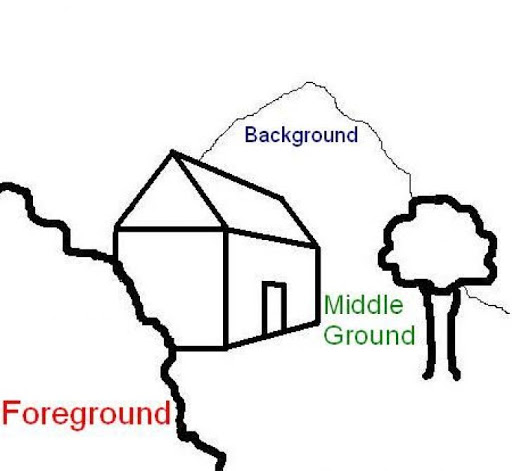           TINGA TINGA TAILS:            Tinga Tinga Tales Official | Why Parrot Can't Keep a Secret | Full Episodes | Full Episodes - YouTube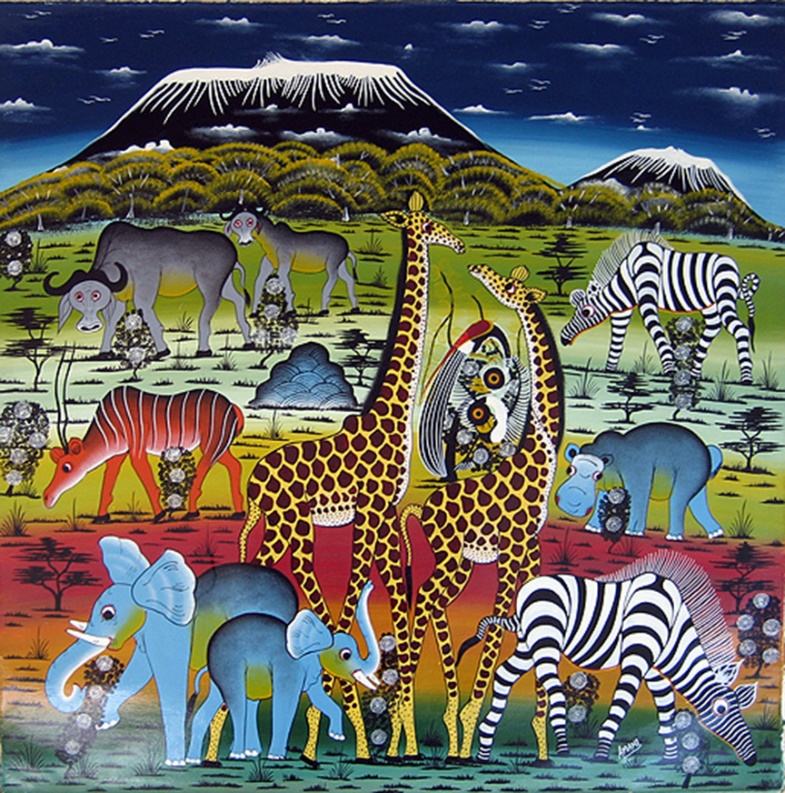 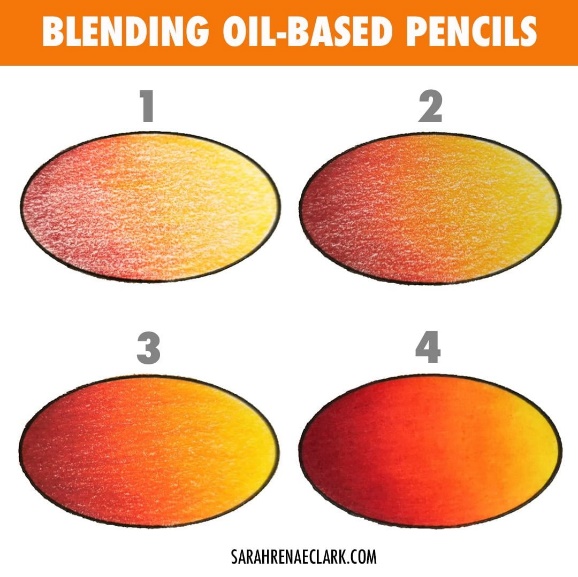 Year 7 knowledge organiser. TINGA TINGA Line Line is an element of art defined by a point moving in space.ColourColor is an element consisting of hues, of which there are three properties: hue, chroma or intensity, and value.Composition  Composition is the term given to a complete work of art and, more specifically, to the way in which all its elements work together to produce an overall effect.BackgroundThe back section of a painting/drawing. Middle GroundThe section in the middle of a painting or drawing. ForegroundThe front section of a painting/drawing. PatternA repeated decorative design.CultureThe ideas, customs, and social behaviour of a particular people or society.